   Meiner Meinung nach …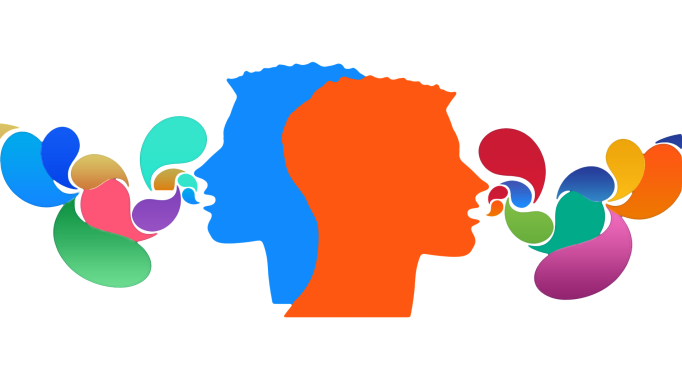 Denk über diese Themen nach. Sag deine Meinung und begründe sie.Kinder, die Sport treiben, haben bessere Noten.Männer sollen mehr verdienen, als ihre Frauen.Smartphone haben unser Leben revolutioniert.Man sollte Todesstrafe einführen.Fast Food ist interessant für Menschen, die wenig Zeit haben.Die Computerspiele machen Kinder aggressiv.Haustiere können ein Ersatz für Kinder oder Partner sein.Im Sommer zu reisen ist angenehmer als im Winter.Die Frau hat genauso das Recht auf eine berufliche Karriere wie der Mann.Durch das Fernsehen verlieren Kinder ihre Fantasie.Jungen und Mädchen sollten in verschiedenen Klassen unterrichtet werden.Der Mann sollte auch für eine bestimmte Zeit in Erziehungsurlaub gehen.Viele Menschen, die sich als Singles im Internet ausgeben, leben in festen Beziehungen.Schulnoten sagen nur wenig darüber aus, was jemand wirklich kann.Werbung nimmt Platz im öffentlichen Raum ein, der sinnvoller genutzt werden könnte.